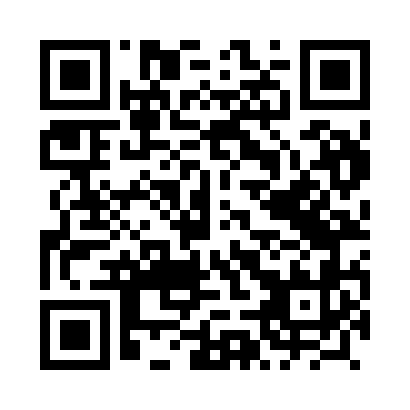 Prayer times for Krzykowka, PolandWed 1 May 2024 - Fri 31 May 2024High Latitude Method: Angle Based RulePrayer Calculation Method: Muslim World LeagueAsar Calculation Method: HanafiPrayer times provided by https://www.salahtimes.comDateDayFajrSunriseDhuhrAsrMaghribIsha1Wed2:535:1412:355:417:5810:092Thu2:505:1212:355:428:0010:113Fri2:475:1012:355:438:0110:144Sat2:445:0912:355:448:0310:175Sun2:415:0712:355:458:0410:206Mon2:375:0512:355:468:0610:237Tue2:345:0412:355:478:0710:258Wed2:315:0212:355:488:0910:289Thu2:275:0012:355:488:1010:3110Fri2:244:5912:355:498:1210:3411Sat2:214:5712:355:508:1310:3712Sun2:194:5612:355:518:1410:4013Mon2:194:5412:355:528:1610:4314Tue2:184:5312:355:538:1710:4315Wed2:184:5212:355:548:1910:4416Thu2:174:5012:355:548:2010:4517Fri2:174:4912:355:558:2210:4518Sat2:164:4812:355:568:2310:4619Sun2:164:4612:355:578:2410:4620Mon2:154:4512:355:588:2610:4721Tue2:154:4412:355:588:2710:4822Wed2:144:4312:355:598:2810:4823Thu2:144:4212:356:008:2910:4924Fri2:144:4112:356:018:3110:4925Sat2:134:3912:356:018:3210:5026Sun2:134:3912:366:028:3310:5127Mon2:134:3812:366:038:3410:5128Tue2:124:3712:366:048:3510:5229Wed2:124:3612:366:048:3710:5230Thu2:124:3512:366:058:3810:5331Fri2:124:3412:366:058:3910:53